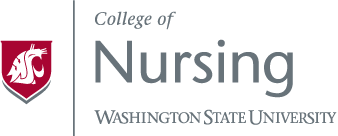 Credit Worksheet for NURS 556, 583, 597, 598, 599, 700/702, 800Objectives: Plan for Accomplishment: Deliverables and Timeline: Students: Please submit to Tami Kelley kelleyt@wsu.eduFaculty: Please keep a copy for your records.Disclaimer: Due to the financial impact, we can’t register students without written/verbal permission from the student requesting assistance with registration. Please note, that just by turning in this Credit Worksheet does not mean you are registered for the course. Please reach out to Tami or Rychelle if you have any registration questions/problems.Student _________________________	_________________________	______________________		(name)			      (signature)				(date)Faculty	__________________________ _________________________ _______________________              		(name)			      (signature)				(date)Student NameFaculty NameCourse NumberNumber of Credits(hours of effort)Semester/YearNURS ______